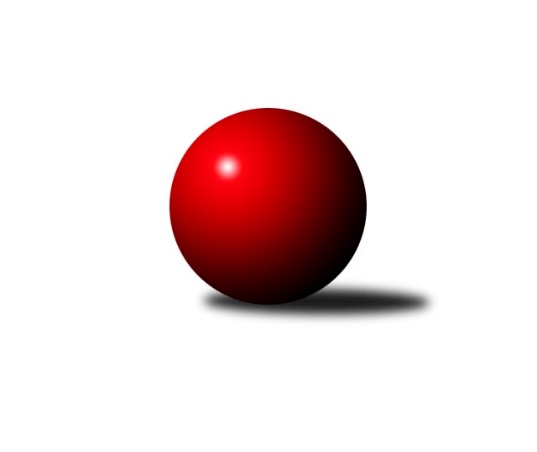 Č.9Ročník 2017/2018	18.11.2017Nejlepšího výkonu v tomto kole: 1668 dosáhlo družstvo: TJ Kovostroj Děčín BOkresní přebor - skupina B 2017/2018Výsledky 9. kolaSouhrnný přehled výsledků:TJ Teplice Letná C	- TJ Teplice Letná D	5:1	1507:1330	7.0:1.0	14.11.SKK Bílina B	- TJ Union Děčín	5:1	1616:1607	5.0:3.0	15.11.TJ Kovostroj Děčín B	- Sokol Ústí n. L. C	4:2	1668:1626	5.0:3.0	17.11.Sokol Ústí n. L. B	- TJ Kovostroj Děčín C	2:4	1503:1531	3.0:5.0	17.11.Sokol Roudnice n. L.	- KO Česká Kamenice B	5:1	1623:1527	6.0:2.0	17.11.ASK Lovosice B	- SKK Bohušovice C	3:3	1650:1591	4.0:4.0	18.11.Tabulka družstev:	1.	TJ Kovostroj Děčín B	9	8	0	1	43.0 : 11.0 	53.0 : 19.0 	 1592	16	2.	Sokol Roudnice n. L.	9	7	0	2	34.5 : 19.5 	41.5 : 30.5 	 1569	14	3.	SKK Bílina B	9	6	1	2	36.0 : 18.0 	34.5 : 37.5 	 1568	13	4.	TJ Teplice Letná C	9	5	1	3	36.5 : 17.5 	52.0 : 20.0 	 1547	11	5.	TJ Union Děčín	9	5	0	4	31.5 : 22.5 	43.5 : 28.5 	 1561	10	6.	TJ Kovostroj Děčín C	9	4	1	4	25.0 : 29.0 	35.5 : 36.5 	 1505	9	7.	Sokol Ústí n. L. C	9	4	0	5	27.0 : 27.0 	38.0 : 34.0 	 1538	8	8.	KO Česká Kamenice B	9	4	0	5	20.0 : 34.0 	32.0 : 40.0 	 1503	8	9.	Sokol Ústí n. L. B	9	3	1	5	25.0 : 29.0 	37.0 : 35.0 	 1479	7	10.	ASK Lovosice B	9	2	2	5	20.5 : 33.5 	28.0 : 44.0 	 1484	6	11.	SKK Bohušovice C	9	2	2	5	19.0 : 35.0 	27.0 : 45.0 	 1418	6	12.	TJ Teplice Letná D	9	0	0	9	6.0 : 48.0 	10.0 : 62.0 	 1295	0Podrobné výsledky kola:	 TJ Teplice Letná C	1507	5:1	1330	TJ Teplice Letná D	Jindřich Hruška	 	 150 	 175 		325 	 1:1 	 336 	 	184 	 152		Petr Saksun	Karel Bouša	 	 198 	 182 		380 	 2:0 	 350 	 	177 	 173		Eva Staňková	Jana Zvěřinová	 	 194 	 204 		398 	 2:0 	 287 	 	143 	 144		Martin, st. Kubištík st.	Martin Soukup	 	 201 	 203 		404 	 2:0 	 357 	 	179 	 178		Markéta Matějákovározhodčí: Nejlepší výkon utkání: 404 - Martin Soukup	 SKK Bílina B	1616	5:1	1607	TJ Union Děčín	Josef Šíma	 	 201 	 196 		397 	 1:1 	 378 	 	203 	 175		Václav Pavelka	Pavel Podhrázský *1	 	 186 	 174 		360 	 0:2 	 428 	 	218 	 210		Petr Kumstát	Miroslav Šaněk	 	 222 	 204 		426 	 2:0 	 390 	 	205 	 185		Zdeněk Štětka	Tomáš Šaněk	 	 215 	 218 		433 	 2:0 	 411 	 	196 	 215		Václav Dlouhýrozhodčí: střídání: *1 od 63. hodu Jiří FejtekNejlepší výkon utkání: 433 - Tomáš Šaněk	 TJ Kovostroj Děčín B	1668	4:2	1626	Sokol Ústí n. L. C	Miroslav Rejchrt	 	 228 	 229 		457 	 2:0 	 404 	 	198 	 206		Viktor Kováč	Emilie Nováková	 	 189 	 183 		372 	 1:1 	 376 	 	203 	 173		Karel Zatočil	Jiří Jablonický	 	 205 	 199 		404 	 1.5:0.5 	 401 	 	205 	 196		Simona Puschová	Miroslav Bachor	 	 228 	 207 		435 	 0.5:1.5 	 445 	 	238 	 207		Jiří Kyralrozhodčí: Nejlepší výkon utkání: 457 - Miroslav Rejchrt	 Sokol Ústí n. L. B	1503	2:4	1531	TJ Kovostroj Děčín C	Josef, ml. Krupka ml.	 	 176 	 193 		369 	 0:2 	 399 	 	204 	 195		Roman Exner	Josef Růžička	 	 188 	 163 		351 	 1:1 	 371 	 	184 	 187		Jana Sobotková	Eugen Šroff	 	 175 	 199 		374 	 1:1 	 354 	 	176 	 178		Václav Osladil	Milan Wundrawitz	 	 196 	 213 		409 	 1:1 	 407 	 	203 	 204		Roman Slavíkrozhodčí: Nejlepší výkon utkání: 409 - Milan Wundrawitz	 Sokol Roudnice n. L.	1623	5:1	1527	KO Česká Kamenice B	Josef Kecher	 	 206 	 214 		420 	 2:0 	 379 	 	198 	 181		Karel Beran	Petr Došek	 	 210 	 185 		395 	 1:1 	 375 	 	180 	 195		Eva Říhová	Jiří Woš	 	 178 	 206 		384 	 1:1 	 414 	 	217 	 197		Věra Šimečková	Michal Bruthans	 	 217 	 207 		424 	 2:0 	 359 	 	193 	 166		František Končický *1rozhodčí: střídání: *1 od 51. hodu Olga UrbanováNejlepší výkon utkání: 424 - Michal Bruthans	 ASK Lovosice B	1650	3:3	1591	SKK Bohušovice C	Petr, ml. Zalabák ml.	 	 217 	 173 		390 	 1:1 	 393 	 	204 	 189		Jiří Martínek	Petr, st. Zalabák st.	 	 206 	 177 		383 	 1:1 	 400 	 	201 	 199		Ivan Čeloud	Zdeněk Šimáček	 	 230 	 225 		455 	 2:0 	 369 	 	178 	 191		Petr, st. Prouza st.	Pavel Klíž	 	 210 	 212 		422 	 0:2 	 429 	 	214 	 215		Jan Klímarozhodčí: Nejlepší výkon utkání: 455 - Zdeněk ŠimáčekPořadí jednotlivců:	jméno hráče	družstvo	celkem	plné	dorážka	chyby	poměr kuž.	Maximum	1.	Antonín Hrabě 	TJ Kovostroj Děčín B	427.17	288.3	138.8	4.8	3/4	(445)	2.	Jan Brhlík  st.	TJ Teplice Letná C	424.06	287.0	137.1	6.3	4/5	(442)	3.	Michal Bruthans 	Sokol Roudnice n. L.	423.40	286.6	136.8	5.3	4/5	(475)	4.	Miroslav Rejchrt 	TJ Kovostroj Děčín B	417.27	290.9	126.4	4.9	3/4	(457)	5.	Václav Dlouhý 	TJ Union Děčín	417.00	289.4	127.6	5.8	5/6	(435)	6.	Josef Šíma 	SKK Bílina B	414.35	281.7	132.7	6.6	4/4	(441)	7.	Věra Šimečková 	KO Česká Kamenice B	412.83	284.2	128.7	5.5	4/5	(450)	8.	Miroslav Bachor 	TJ Kovostroj Děčín B	411.89	277.4	134.4	4.3	3/4	(435)	9.	Viktor Kováč 	Sokol Ústí n. L. C	409.75	285.6	124.1	7.9	4/4	(446)	10.	Roman Slavík 	TJ Kovostroj Děčín C	408.45	284.4	124.1	5.3	5/6	(443)	11.	Miroslav Šaněk 	SKK Bílina B	407.83	283.3	124.6	7.8	4/4	(426)	12.	Petr Kumstát 	TJ Union Děčín	407.67	288.7	119.0	7.3	6/6	(428)	13.	Tomáš Šaněk 	SKK Bílina B	398.56	282.8	115.8	7.8	4/4	(433)	14.	Karel Beran 	KO Česká Kamenice B	391.60	276.4	115.2	10.1	5/5	(441)	15.	Jiří Woš 	Sokol Roudnice n. L.	391.06	275.8	115.3	6.6	4/5	(437)	16.	Jiří Kyral 	Sokol Ústí n. L. C	390.04	274.3	115.7	8.4	4/4	(445)	17.	Karel Bouša 	TJ Teplice Letná C	390.00	274.7	115.4	9.1	5/5	(428)	18.	Zdeněk Štětka 	TJ Union Děčín	387.29	274.3	113.0	8.2	6/6	(422)	19.	Petr, st. Zalabák  st.	ASK Lovosice B	386.25	269.8	116.5	8.0	4/5	(404)	20.	Petr Došek 	Sokol Roudnice n. L.	385.13	271.6	113.5	9.0	4/5	(413)	21.	Karel Zatočil 	Sokol Ústí n. L. C	385.00	270.6	114.4	9.2	3/4	(410)	22.	Vladimír Hroněk 	TJ Teplice Letná C	384.19	277.3	106.9	8.8	4/5	(440)	23.	Eugen Šroff 	Sokol Ústí n. L. B	380.96	278.3	102.6	11.0	5/5	(400)	24.	Jana Sobotková 	TJ Kovostroj Děčín C	380.22	268.3	111.9	10.2	6/6	(415)	25.	Simona Puschová 	Sokol Ústí n. L. C	378.83	270.4	108.4	10.8	3/4	(402)	26.	Eva Říhová 	KO Česká Kamenice B	378.00	270.3	107.8	9.7	4/5	(407)	27.	Roman Exner 	TJ Kovostroj Děčín C	377.69	263.3	114.4	8.6	4/6	(415)	28.	Jiří Jablonický 	TJ Kovostroj Děčín B	374.33	265.2	109.2	11.8	3/4	(404)	29.	Pavel Wágner 	ASK Lovosice B	374.25	269.0	105.3	11.4	4/5	(407)	30.	Jaroslav Kuneš 	Sokol Ústí n. L. C	373.75	279.5	94.3	13.3	4/4	(400)	31.	Milan Wundrawitz 	Sokol Ústí n. L. B	368.64	260.6	108.1	10.6	5/5	(423)	32.	Petr, ml. Zalabák  ml.	ASK Lovosice B	368.52	265.5	103.0	12.6	5/5	(406)	33.	Josef Růžička 	Sokol Ústí n. L. B	368.04	266.8	101.2	11.6	5/5	(387)	34.	Pavel Podhrázský 	SKK Bílina B	365.67	262.9	102.8	11.8	3/4	(378)	35.	Mirka Bednářová 	TJ Kovostroj Děčín C	362.25	270.3	92.0	15.3	4/6	(374)	36.	Václav Osladil 	TJ Kovostroj Děčín C	359.00	258.2	100.8	14.0	5/6	(393)	37.	Pavel Klíž 	ASK Lovosice B	355.80	261.6	94.2	15.0	5/5	(422)	38.	Petr, st. Prouza  st.	SKK Bohušovice C	344.40	248.6	95.8	13.3	5/5	(376)	39.	Eva Staňková 	TJ Teplice Letná D	337.33	248.2	89.2	12.4	6/6	(378)	40.	Petr Saksun 	TJ Teplice Letná D	324.00	247.9	76.1	18.3	5/6	(351)	41.	Jana Němečková 	TJ Teplice Letná D	319.40	236.2	83.2	18.4	5/6	(351)	42.	Sylva Vahalová 	SKK Bohušovice C	319.20	237.9	81.3	17.9	5/5	(360)	43.	Jindřich Hruška 	TJ Teplice Letná C	317.50	237.8	79.8	16.8	4/5	(346)	44.	Martin, st. Kubištík  st.	TJ Teplice Letná D	315.50	231.0	84.5	20.0	6/6	(348)		Zdeněk Šimáček 	ASK Lovosice B	417.33	287.3	130.0	6.7	2/5	(455)		Martin Soukup 	TJ Teplice Letná C	410.33	279.2	131.1	7.3	3/5	(439)		Josef Kecher 	Sokol Roudnice n. L.	409.33	284.8	124.6	7.2	3/5	(434)		Jana Zvěřinová 	TJ Teplice Letná C	402.00	285.3	116.8	9.8	2/5	(450)		Jiří Martínek 	SKK Bohušovice C	401.75	294.0	107.8	7.8	2/5	(435)		Emilie Nováková 	TJ Kovostroj Děčín B	395.42	272.1	123.3	5.4	2/4	(417)		Milan Pecha  st.	TJ Union Děčín	393.88	280.6	113.3	8.8	2/6	(405)		Jan Klíma 	SKK Bohušovice C	392.75	274.3	118.5	9.0	2/5	(429)		Alois Haluska 	Sokol Roudnice n. L.	384.25	273.3	111.0	8.8	2/5	(411)		Ivan Čeloud 	SKK Bohušovice C	383.67	268.7	115.0	10.7	3/5	(400)		Libor Hekerle 	KO Česká Kamenice B	375.25	276.0	99.3	12.8	2/5	(392)		Čestmír Dvořák 	TJ Kovostroj Děčín B	373.00	264.5	108.5	11.5	2/4	(384)		Pavel Novák 	SKK Bohušovice C	372.33	277.2	95.1	11.3	3/5	(416)		Josef, ml. Krupka  ml.	Sokol Ústí n. L. B	370.00	265.4	104.6	11.5	3/5	(396)		Ivan Rosa 	Sokol Roudnice n. L.	368.22	273.7	94.6	13.3	3/5	(411)		Václav Pavelka 	TJ Union Děčín	366.00	268.0	98.0	14.5	2/6	(378)		Olga Urbanová 	KO Česká Kamenice B	363.50	257.5	106.0	12.0	3/5	(395)		Martin Dítě 	TJ Union Děčín	363.00	263.8	99.2	13.0	3/6	(373)		Jiří Fejtek 	SKK Bílina B	356.00	257.0	99.0	15.0	2/4	(368)		Josef, st. Krupka  st.	Sokol Ústí n. L. B	356.00	261.7	94.3	12.7	3/5	(370)		Jaroslav Zíval 	TJ Kovostroj Děčín B	355.00	251.5	103.5	16.5	2/4	(395)		Martin, ml. Kubištík  ml.	TJ Teplice Letná D	351.00	257.0	94.0	16.0	1/6	(351)		Markéta Matějáková 	TJ Teplice Letná D	350.00	248.2	101.8	14.2	2/6	(377)		Petr Gryc 	SKK Bohušovice C	350.00	262.0	88.0	15.6	3/5	(395)		Antonín Švejnoha 	SKK Bílina B	349.75	259.0	90.8	15.5	2/4	(372)		Anna Kronďáková 	KO Česká Kamenice B	347.50	257.0	90.5	17.5	2/5	(369)		František Končický 	KO Česká Kamenice B	344.67	244.7	100.0	14.3	3/5	(370)		Michal Joukl 	Sokol Ústí n. L. C	342.00	249.0	93.0	16.0	1/4	(342)		Jiří Houdek 	TJ Kovostroj Děčín C	340.00	264.0	76.0	18.0	1/6	(340)		Sabina Dudešková 	TJ Teplice Letná D	314.50	218.5	96.0	18.7	2/6	(335)Sportovně technické informace:Starty náhradníků:registrační číslo	jméno a příjmení 	datum startu 	družstvo	číslo startu4059	Michal Bruthans	17.11.2017	Sokol Roudnice n. L.	9x1859	Olga Urbanová	17.11.2017	KO Česká Kamenice B	7x20045	Viktor Kováč	17.11.2017	Sokol Ústí n. L. C	7x4409	Miroslav Bachor	17.11.2017	TJ Kovostroj Děčín B	8x11527	Věra Šimečková	17.11.2017	KO Česká Kamenice B	6x2191	Karel Bouša	14.11.2017	TJ Teplice Letná C	9x22529	Tomáš Šaněk	15.11.2017	SKK Bílina B	9x4644	Zdeněk Šimáček	18.11.2017	ASK Lovosice B	4x10149	Martin Soukup	14.11.2017	TJ Teplice Letná C	7x24633	Pavel Klíž	18.11.2017	ASK Lovosice B	8x24588	Karel Beran	17.11.2017	KO Česká Kamenice B	8x24298	Petr Zalabák st.	18.11.2017	ASK Lovosice B	9x14671	Milan Wundrawitz	17.11.2017	Sokol Ústí n. L. B	9x24070	Jan Klíma	18.11.2017	SKK Bohušovice C	3x14668	Roman Slavík	17.11.2017	TJ Kovostroj Děčín C	8x
Hráči dopsaní na soupisku:registrační číslo	jméno a příjmení 	datum startu 	družstvo	Program dalšího kola:10. kolo22.11.2017	st	17:00	SKK Bílina B - ASK Lovosice B	24.11.2017	pá	17:00	TJ Kovostroj Děčín B - SKK Bohušovice C	24.11.2017	pá	17:00	Sokol Ústí n. L. B - TJ Union Děčín	24.11.2017	pá	17:00	Sokol Roudnice n. L. - Sokol Ústí n. L. C	25.11.2017	so	16:00	TJ Teplice Letná C - TJ Kovostroj Děčín C	25.11.2017	so	16:00	TJ Teplice Letná D - KO Česká Kamenice B	Nejlepší šestka kola - absolutněNejlepší šestka kola - absolutněNejlepší šestka kola - absolutněNejlepší šestka kola - absolutněNejlepší šestka kola - dle průměru kuželenNejlepší šestka kola - dle průměru kuželenNejlepší šestka kola - dle průměru kuželenNejlepší šestka kola - dle průměru kuželenNejlepší šestka kola - dle průměru kuželenPočetJménoNázev týmuVýkonPočetJménoNázev týmuPrůměr (%)Výkon4xMiroslav RejchrtKovostroj B4573xZdeněk ŠimáčekLovosice B119.374553xZdeněk ŠimáčekLovosice B4554xMiroslav RejchrtKovostroj B118.014571xJiří KyralSok. Ústí C4451xJiří KyralSok. Ústí C114.914453xMiroslav BachorKovostroj B4351xJan KlímaBohušovice C112.554292xTomáš ŠaněkBílina B4333xMiroslav BachorKovostroj B112.334351xJan KlímaBohušovice C4291xTomáš ŠaněkBílina B111.67433